S3 Appendix: Linguistic dataTable A: Linguistic information on the word forms used for Castanospermum australe within the sequence of Aboriginal languages covering the distribution of the species. Rows of the table are arranged in a geographical sequence from north to south (see Figure S1 for more precise location).Figure A: Distribution of Eastern Australian Aboriginal language subgroups. 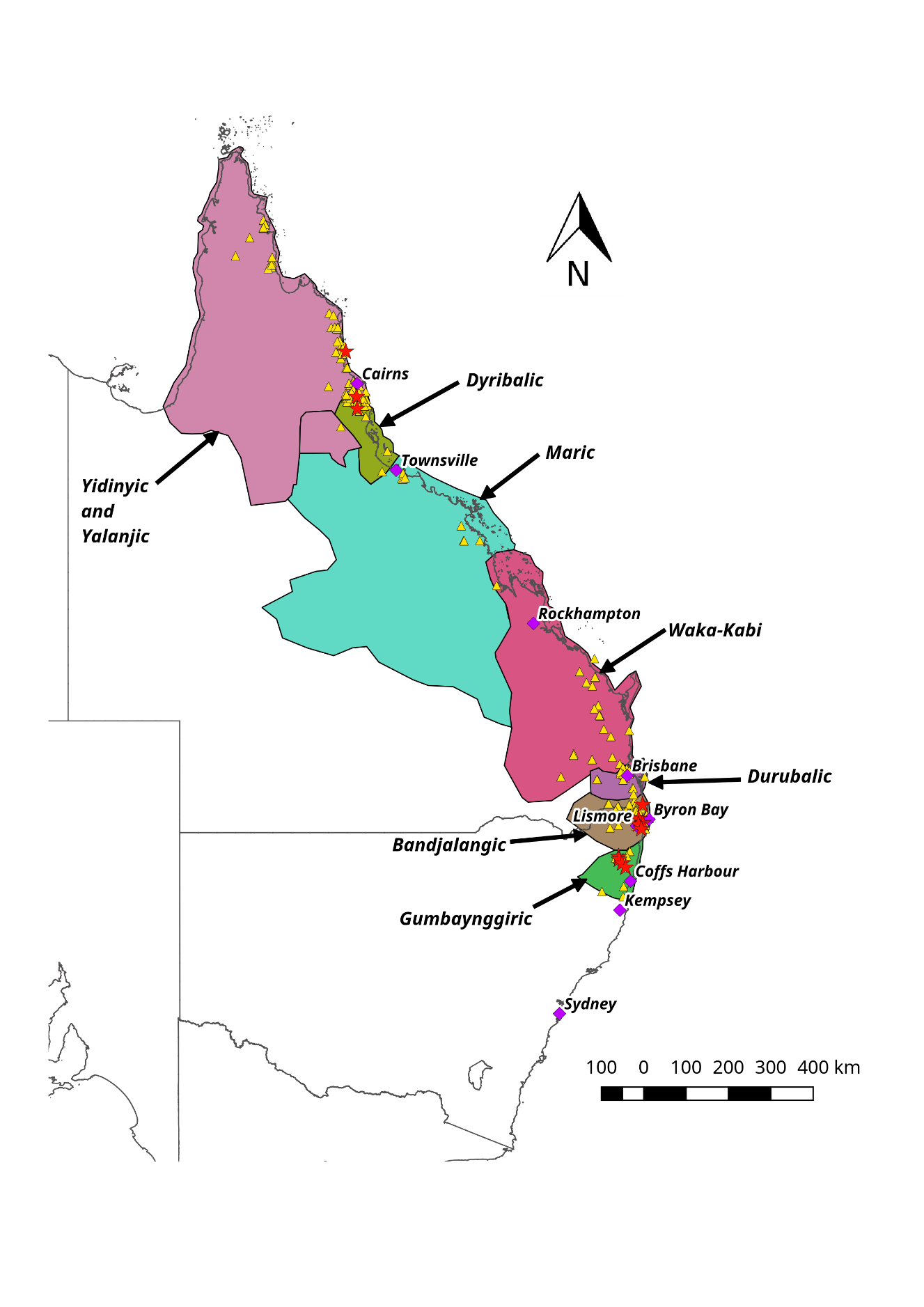 References: Bell J. A sketch grammar of the Badjala language of Gari (Fraser Island).  http://cat.lib.unimelb.edu.au/search~S6?/dGram+negative+bacteria./dgram+negative+bacteria/-3%2C-1%2C0%2CB/frameset&FF=dgrammar+butchulla+language&1%2C1%2C. Cited 16 May 2017.Gresty JA. The Numinbah valley: its geography, history and Aboriginal associations. Queensland Geographical Journal. 1946; 51: 57-72.Sharpe MC. All Bundjalung and Yugambeh Dictionary (Armidale, NSW) https://margaretcsharpe.wordpress.com/. 2013. Cited 28 March 2017.Morelli S. Gumbaynggirr bijaarr jandaygam, ngaawa gugaarrigam: Gumbaynggirr dictionary and learner’s grammar, Muurrbay Aboriginal Language & Culture Co-operative. New South Wales: Nambucca Heads; 2008.Morelli S. Yaygirr. Muurrbay Aboriginal Culture Centre; 2001.Ngadjonji. Online vocabulary.  http://www.earthsci.org/aboriginal/ngadjonji%20history/glossary/Ngadjon%20glossary.htm. Cited 28 March 2017.Dixon RM. The Dyirbal language of north Queensland. Cambridge: Cambridge University Press; 1972.Tsunoda T. A Grammar of Warrongo. Boston: Mouton Grammar Library 53 De Gruyter Mouton; 2011.Dixon RMW, T. Irvine, Words of our country: stories, place names and vocabulary in Yidiny, the Aboriginal language of the Cairns-Yarrabah region. University of Queensland Press; 1991.Hershberger HD, Hershberger R. Kuku-Yalanji Dictionary. Working papers of SIL-AAB, Series B Volume 7; 1986.	SubgroupLanguageFormCommentsSourceYidinyicYidinyjunggurra(a)wirrumDixon [73]DjabugayyiwurraPatz (unpublished observations)Yalanjic Gugu YalanjibawayHershberger and Hershberger [74]DyirbalicNgadjan (dialect of Dyirbal)ganyjuuNgadjonji online [70]DyirbalmirranyDixon [71]WarrgamaywangaMaricWarunguganyjurr ‘bean tree’Possible loan from Ngadjan Dyirbal ganyjuu, or source of Dyirbal loan (direction unknown)Tsunoda [72]Waka-KabiButchulla (Batyala)miaBell [65]DurubalicYagaramaiGeneral word for ‘food’ in many languages; could be semantic shift or error in sourceASEDA Vocabulary 0703 BandjalangicNuminbah (Yugambeh variety)boggumGresty [66]GithabulbugamSharpe [67]Waalubal (Bandjalang)bugam ‘beanball’GumbainygiricGumbaynggirbinyjaalgaMorelli [68]YaygirrwiguuliMorelli [69]